资环院字〔2021〕64号资阳环境科技职业学院关于印发《档案管理办法》的通知各部门：现将《档案管理办法》印发给你们，请做好贯彻落实。    附件：档案管理办法资阳环境科技职业学院2021年9月17日 抄报：理事会、集团公司资阳环境科技职业学院党政办公室           2021年9月17日印资阳环境科技职业学院档案管理办法第一章  总则第一条　为规范学院档案工作，提高档案管理水平，有效保护和利用档案，根据《高等学校档案管理办法》《高等学校档案工作规范》《高等学校档案实体分类法》等相关法律法规，结合学院实际情况，特制定本办法。第二条  本办法所称的档案是指学院在人才培养、科学研究、社会服务、文化传承创新等活动中直接形成的对师生、学校、社会有保存价值的各种文字、图表、声像等不同形式的历史记录。第三条　学院档案是评估教学质量、衡量管理水平、促进科学研究、维护学院权益等工作的重要依据，实行集中统一管理，维护和确保档案的完整、准确、系统和安全。第二章　机构与职责第四条　党政办公室是学院档案工作的业务管理部门，其主要职责是：（一）贯彻执行有关档案工作的法律法规和方针政策，综合规划学院档案工作；（二）拟订学院档案工作规章制度，并负责贯彻落实；（三）组织协调各部门档案工作，对各部门档案工作进行业务指导、监督和检查；（四）负责征集、接收、整理、鉴定、统计、保管学院的各类档案资料；（五）编制检索工具，编研档案和校史资料，开发档案信息资源；（六）组织实施档案信息化建设和电子文件归档工作；（七）开展档案的开放和利用工作；（八）利用档案和校史资料，开展多种形式的宣传教育活动，充分发挥其文化教育功能。第五条　校内各部门均为学院立卷归档单位，各归档单位应明确档案工作职责，配备兼职档案人员，并在兼职档案人员的岗位职责中明确其档案管理任务。兼职档案人员主要职责是：（一）认真执行学院档案管理的各项规章制度；（二）负责本部门归档文件材料的收集、整理、立卷和按规定时间向党政办公室移交等工作；（三）接受党政办公室的业务指导和检查；（四）积极参加业务学习和培训，不断提高档案管理水平；（五）做好归档文件材料日常管理和安全保密工作。第六条  学院因工作需要增设的临时机构，该机构负责人应指派专人负责归档文件材料的收集、整理、立卷工作，临时机构撤销时，须将全部档案材料移交到党政办公室后方可离开岗位。第三章　收集、整理与归档第七条  学院文件材料的归档范围主要包括：（一）党群类：主要包括学院党委、工会、团委、民主党派等组织的各种会议文件、会议记录及纪要；各党群部门的工作计划、总结；上级机关与高校关于党群工作的文件材料。（二）行政类：主要包括学院行政工作的各种会议文件、会议纪录及纪要；上级机关与高校关于行政管理的材料；学院申办、教学评估等学院发展历程的全院性、综合性材料。（三）学生类：主要包括学生的入校前档案、报考登记表、学生（学员、学籍）登记表、体检表、成绩表、毕业生登记表、授予学位决定、奖惩记录、党团材料。（四）教学类：主要包括反映学院教学管理、教学实践和教学研究等活动的文件材料。（五）科研类：主要包括反映学院科研管理、课题立项、研究准备、研究实验、总结鉴定、成果申报、推广应用等科研活动的文件材料。（六）基建类：主要包括反映学院基本建设项目管理和项目提出、调研、可行性研究、勘察、测绘及审批文件，招投标文件与合同书，施工、监理、竣工、竣工验收、工程创优等文件材料。（七）仪器设备类：主要包括学院仪器设备工作管理和仪器设备申请购置、开箱验收、安装调试、管理使用、维修改造、申请报废等各个环节中形成的文件材料。（八）产品生产类：主要包括学院在产学研和职务成果转化过程中形成的文件材料、样品或者样品照片、录像等。（九）出版物类：主要包括学院自行编辑出版的学报、院报、其他学术刊物审稿单、原稿、样书等。（十）外事类：主要包括学院聘请的境外专家、教师在教学、科研等活动中形成的材料；学院开展校际交流、中外合作办学等的材料；学院授予境外人士名誉职务等的材料。（十一）财会类：主要包括学院在会计活动中形成的财务管理、财务预算、会计凭证、会计账簿、财务会计报告、其他会计资料等文件材料。（十二）人事类：学院在编教职工人事档案，主要包括履历、自传、考察考核鉴定、学历学位、学绩、政审、入党团材料、奖惩、工资变动、职务变动等文件材料。（十三）个人科技类：教职工个人在教育、教学、科研活动中产生具有保存价值的文件材料，主要包括论文、专著、业务获奖成果等。第八条  全院性、综合性的档案材料由党政办公室负责立卷归档。反映学院申办、教学评估等重大活动的档案材料，由牵头部门负责收集归档。其余按各部门及专项工作组分工负责相应门类档案材料的立卷归档。第九条  学院对纸质和非纸质档案材料实行同步归档，归档的档案材料包括纸质、电子、照（胶）片、录像（录音）带以及实物等各种载体形式。归档的档案材料须质地优良，书绘工整，声音清晰。其中，电子文件的归档要求按照国家档案局发布的《电子公文归档管理暂行办法》以及《电子文件归档与管理规范》（ GB/T 18894—2002）执行。第十条　学院与外单位分工协作完成的项目，应保存一套学院承担部分的完整档案。协作单位承担部分，应保存其复制件。第十一条  教职工个人在非职务活动中形成的重要档案材料，学院将通过征集、代管、接受捐赠等形式进行管理。第十二条  各部门档案人员在档案材料的收集、立卷、整理工作中需严格遵循档案材料的形成规律，保持彼此之间的有机联系，区别不同价值，便于保管和利用。具体要求如下：（一）管理内容的档案按问题、时间或重要程度排列，要注意密不可分的材料排列顺序：批复在前，请示在后；正件在前，附件在后；印件在前，定稿在后；定稿在前，历次重要讨论稿在后；结论性材料在前，依据性材料在后。（二）专题性、成套性档案（含教学、科研、产品与科技开发、基建、设备、出版档案）按阶段、结构、部件等分别组卷。（三）在充分照顾上述原则和不影响文件的有机联系情况下，同一内容的卷内文件可按永久、长期、短期先后排列。确定文件材料的保存价值，要根据学院工作需要和为国家积累历史文化财富的需要，准确进行判断：1. 凡反映学院主要职能活动和基本历史面貌，对学院、国家建设、历史研究有长远利用价值的，列为永久保管；凡反映学院一般工作活动，在长期内对学院和社会有查考利用价值的，列为长期保管；凡在较短时期内对学院工作有查考价值的，列为短期保管。2. 对上级发来的文电，除少数直接针对学院，并要执行的重要文件，应永久保管外，其余多数为长期、短期保管。（四）卷内文件要求文字材料在前，图样在后。图样按目录或图号排列，配套的特殊载体的文字材料按有关规定整理。（五）立卷视文件材料数量的多寡进行。当同一问题的文件多时，可采用硬卷皮成卷或单份装订，一般不超过200页；当问题单一、文件较少，又不便一起归类时，可立薄卷。（六）卷内文件材料按顺序排好后，装订的案卷无论单面或双面，只要是书写的文件材料，均应依次在非装订线一侧下角编页号；不装订的案卷，应在卷内每份文件材料右上方加盖有单位名称、档号、件号的戳记，并逐项填写。（七）每个案卷必须按规定格式逐件填写卷内目录，对文件材料原有题名不要随意更改和简化，若原有题名无实质内容或无题名的，要重新拟定并在前后加[ ]。没有责任者、年、月、日的文件，要考证清楚，及时补上。会议记录应概括出主要内容。声像材料应按规定内容标出与纸质载体、不同声像载体之间的参见号。（八）卷内文件材料情况说明，应填在备考表内。若无说明，也应将立卷人、检查人姓名、时间写上。检查人应是立卷部门负责人。（九）案卷题名应简明确切，体式一致。一般包括主要责任者、内容、名称（文种）等。部分案卷题名可以是项目的名称代字、代号及其组件、部件、阶段的代号和名称。一般写在卷面，不超过50字。（十）要去掉卷内文件上的金属物，托裱破损文件，字迹稍模糊的应复制与原件放在一起。装订用三孔一线，不装订的案卷，应按标准用细线逐件装订。（十一）除有特殊要求的外，档案的案卷格式和各种表格、卡片的内容、规格、用纸应统一。第十三条  学院档案材料归档时间和手续：（一）党群类、行政类、教学类、产品生产类、出版物类、外事类、仪器设备类档案材料应在次学年6月底前归档，其中教学类毕业生学位论文、学位评审材料和学籍卡、成绩单、取得毕业资格学生电子注册名单（光盘）、毕业生集体照片、学位委员会授予学位清册应在学生毕业后6个月内归档；（二）科研类档案应在项目完成后2个月内归档；（三）学生类档案应当在档案材料形成后2个月内归档；（四）财会类档案中的综合管理档案应在次学年6月底前归档，当年形成的会计档案，在会计年度终了后，由学院后勤处财务中心临时保管1年，最长不超过3年，且出纳人员不得兼管会计档案；（五）重大活动档案应当在活动结束后2个月内归档。接收档案必须履行手续，填写移交清册，一式二份，写明案卷标题，卷内文件页数，案卷数量，移交时间，交接双方和监交人签名。第四章  保管与保护第十四条　学院应为档案保管配备专门的保护设施设备，防止档案的破损、褪色和失散。对已破损或者字迹褪色的档案，应及时修复或者复制。对重要档案和破损、褪色档案应及时数字化，加工成电子档案保管。第十五条  党政办公室定期对已到保管期限的档案进行鉴定销毁。经鉴定，仍需继续保存的档案应重新划定保管期限；对保管期限已满确无保存价值的档案应填写销毁清册，经档案工作分管院领导批准后进行监督销毁。第十六条  党政办公室应做好档案的统计工作，建立档案工作统计台账，负责高校档案工作年报和有关统计报表的报送工作。第十七条　学院要加强档案安全保密检查，严防档案损毁和失泄密等事件的发生，确保档案实体和档案信息的绝对安全。第十八条　学院建立档案安全应急处理协调机制和档案安全应急管理制度，防止突发事件和自然灾害对档案造成毁灭性的破坏。第五章  利用与公布第十九条　学院按照国家有关规定公布档案。未经学院授权，任何组织或个人无权公布学院档案。第二十条　属下列情况之一的，不对外公布：（一）涉及国家秘密的；（二）涉及专利或者技术秘密的；（三）涉及个人隐私的；（四）按规定限制利用的。第二十一条　凡持有合法证明的单位或者持有合法身份证明的个人，在表明利用档案目的和范围并履行相关审批、登记手续后，可利用学院已公布的档案。第二十二条　学院提供利用的重要、珍贵档案，一般不提供原件。如有特殊需要，应在办理利用审批手续时注明。第六章  附则第二十三条　有下列行为之一的，学院对档案管理部门负责人和其他直接责任人员依法给予处分；构成犯罪的，由司法机关依法追究刑事责任。（一）不按规定归档，拒绝归档或将档案据为己有的；（二）玩忽职守，造成档案损坏、丢失或者擅自销毁档案的；（三）涂改、伪造档案或擅自从档案中抽取、撤换、添加档案材料的；（四）擅自提供、抄录、复制档案或公布未开放档案的；（五）出卖或者违反国家规定转让、交换以及赠送档案的；（六）未配备确保档案安全保管的设施设备，或者明知所保管的档案面临危险而不采取措施，导致档案安全事故发生的；（七）档案安全事故发生后，不及时组织抢救或者隐瞒不报、虚假报告或不及时报告，阻挠有关部门调查的；（八）其他违反档案法律法规的行为。第二十四条　本办法自2021年9月17日起试行，由党政办公室负责解释，未尽事宜在实施过程中完善。附件1 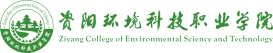 卷内目录填写说明:1. 序号：指该档案材料在卷中的排列序号；2. 名称：指该档案材料的具体名称；3. 档案类型：指该档案材料属文字材料、图样材料或录音材料；4. 页数：指该档案材料或图样材料的总页数，录音录像材料填写分钟数；5. 建档日期：指该档案材料最终建档日期，一般为材料最终形成日期；6. 责任人：指该档案材料编制人；7. 备注：对该档案材料某些特殊情况或变化情况的说明。附件2备考表附件3档案移交表备注：此表一式两份，移交、接收部门各存一份附件4档案利用审批表填表说明：利用方式可选查阅、借出。如需复制请在利用目的中注明。附件5档案利用登记表填表说明：如复制请在备注栏注明复制页码。附件6档案销毁审批表附件7档案检索表填表备注：1. 档案编号：指该档案材料编号；2. 档案名称：指该档案材料的具体名称；3. 档案分类：指党群类、行政类等十三类；4. 档案类型：指该档案材料属文字材料、图样材料或录音材料；5. 所属部门：指该档案材料报送部门；6. 入库日期：指该档案材料移交党政办公室的日期；7. 数量：指该档案材料在库数量；8. 存放位置：指该档案材料具体存放地点（便于查询、调取）；9. 档案状态：选填在库、借出、销毁（其中借出、销毁请填写对应审批表/登记表序号）。序号名称档案类型页数/分钟数建档日期责任人备注卷内材料数量档案类型件数页数/分钟数卷内材料数量文字材料卷内材料数量图样材料卷内材料数量其他材料卷内材料数量合计说明说明说明说明立卷人：                年  月  日立卷人：                年  月  日审核人：                年  月  日审核人：                年  月  日移交部门移交部门档案分类档案分类所属年度所属年度数量保管期限保管期限移交明细移交明细移交明细移交明细移交明细移交明细移交明细移交明细移交明细移交明细移交明细 （可附档案材料卷内目录） （可附档案材料卷内目录） （可附档案材料卷内目录） （可附档案材料卷内目录） （可附档案材料卷内目录） （可附档案材料卷内目录） （可附档案材料卷内目录） （可附档案材料卷内目录） （可附档案材料卷内目录） （可附档案材料卷内目录） （可附档案材料卷内目录）备注移交人（签字）年  月  日年  月  日接收人（签字）接收人（签字）接收人（签字）年  月  日年  月  日接收人（签字）接收人（签字）年  月  日档案名称档案名称档案名称档案名称档案名称档案名称密级密级利用方式利用目的申请部门申请人申请人信息申请人信息申请人信息申请人信息申请人信息申请人信息申请人信息申请人信息申请人信息证件类型证件号码证件号码联系方式联系方式申请部门负责人意见申请部门负责人意见申请部门分管院领导意见申请部门分管院领导意见申请部门分管院领导意见党政办公室意见党政办公室意见档案工作分管院领导意见档案工作分管院领导意见档案工作分管院领导意见本人已知晓档案利用有关规定，保证以上提交材料真实、有效，对申请材料的真实性负全面责任。根据《中华人民共和国档案法》，本人此次在档案馆查阅的全部或部分档案资料内容，仅用于本次利用目的，未经学院同意，一律不得另做他用，如违反此规定，承担相应法律责任。申请人签字:年   月   日本人已知晓档案利用有关规定，保证以上提交材料真实、有效，对申请材料的真实性负全面责任。根据《中华人民共和国档案法》，本人此次在档案馆查阅的全部或部分档案资料内容，仅用于本次利用目的，未经学院同意，一律不得另做他用，如违反此规定，承担相应法律责任。申请人签字:年   月   日本人已知晓档案利用有关规定，保证以上提交材料真实、有效，对申请材料的真实性负全面责任。根据《中华人民共和国档案法》，本人此次在档案馆查阅的全部或部分档案资料内容，仅用于本次利用目的，未经学院同意，一律不得另做他用，如违反此规定，承担相应法律责任。申请人签字:年   月   日本人已知晓档案利用有关规定，保证以上提交材料真实、有效，对申请材料的真实性负全面责任。根据《中华人民共和国档案法》，本人此次在档案馆查阅的全部或部分档案资料内容，仅用于本次利用目的，未经学院同意，一律不得另做他用，如违反此规定，承担相应法律责任。申请人签字:年   月   日本人已知晓档案利用有关规定，保证以上提交材料真实、有效，对申请材料的真实性负全面责任。根据《中华人民共和国档案法》，本人此次在档案馆查阅的全部或部分档案资料内容，仅用于本次利用目的，未经学院同意，一律不得另做他用，如违反此规定，承担相应法律责任。申请人签字:年   月   日本人已知晓档案利用有关规定，保证以上提交材料真实、有效，对申请材料的真实性负全面责任。根据《中华人民共和国档案法》，本人此次在档案馆查阅的全部或部分档案资料内容，仅用于本次利用目的，未经学院同意，一律不得另做他用，如违反此规定，承担相应法律责任。申请人签字:年   月   日本人已知晓档案利用有关规定，保证以上提交材料真实、有效，对申请材料的真实性负全面责任。根据《中华人民共和国档案法》，本人此次在档案馆查阅的全部或部分档案资料内容，仅用于本次利用目的，未经学院同意，一律不得另做他用，如违反此规定，承担相应法律责任。申请人签字:年   月   日本人已知晓档案利用有关规定，保证以上提交材料真实、有效，对申请材料的真实性负全面责任。根据《中华人民共和国档案法》，本人此次在档案馆查阅的全部或部分档案资料内容，仅用于本次利用目的，未经学院同意，一律不得另做他用，如违反此规定，承担相应法律责任。申请人签字:年   月   日本人已知晓档案利用有关规定，保证以上提交材料真实、有效，对申请材料的真实性负全面责任。根据《中华人民共和国档案法》，本人此次在档案馆查阅的全部或部分档案资料内容，仅用于本次利用目的，未经学院同意，一律不得另做他用，如违反此规定，承担相应法律责任。申请人签字:年   月   日序号利用日期利用形式档案编号档案名称利用人签字归还日期及接收人签字备注申请销毁档案申请销毁档案申请销毁档案申请销毁档案申请销毁档案申请销毁档案申请销毁档案申请销毁档案申请销毁档案申请销毁档案申请销毁档案申请销毁档案申请销毁档案申请销毁档案申请销毁档案申请销毁档案申请销毁档案申请销毁档案编号名称名称名称名称名称密级所属部门所属部门所属部门数量规定保管年限规定保管年限规定保管年限已保管年限已保管年限已保管年限销毁原因销毁方式销毁日期申请部门经办人经办人监销人（2名）监销人（2名）监销人（2名）申请部门意见申请部门意见档案所属部门意见档案所属部门意见档案所属部门意见党政办公室意见党政办公室意见党政办公室意见申请部门分管院领导意见申请部门分管院领导意见档案所属部门分管院领导意见档案所属部门分管院领导意见档案所属部门分管院领导意见档案工作分管院领导意见档案工作分管院领导意见档案工作分管院领导意见档案编号档案名称档案分类档案类型所属部门入库日期数量存放位置档案状态